Bachelor of Science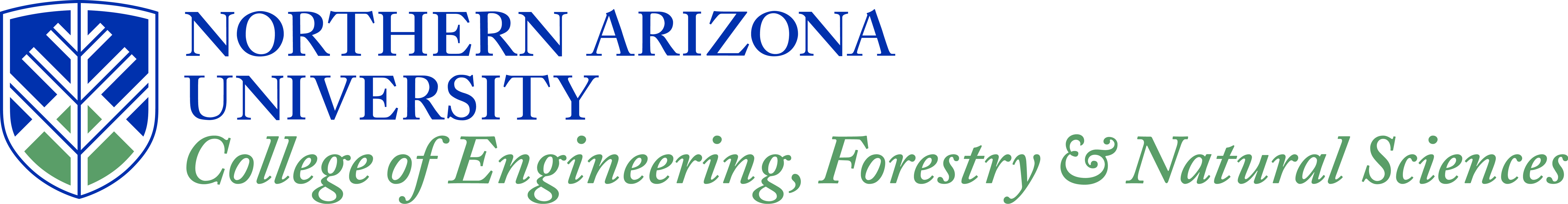 COMPUTER SCIENCE2014-2015 Undergraduate CatalogFour Year Progression PlanTypically offered in Summer	Liberal Studies Distribution blocks	DIVERSITY: 	Global* _______	Ethnic* ________PROGRAM INFORMATIONA minimum of 120 units is required for this degree. This plan as written has 120-121 units (including NAU 100).You must earn a C or better in all required CS course and no more than one D is allowed in CS electives or Technical electives. Be aware that some courses (especially 200, 300 & 400 level courses) are only offered once a year (fall only or spring only). These courses may be pre-requisites for future courses. Check the Computer Science website at  http://www.nau.edu/cs  for planned course offerings.  Many non-CS courses are offered during summer sessions and are denoted by a ☺.*Take a Liberal Studies Distribution Block elective course that also satisfies a Diversity requirement.** For Science electives choose one of the following blocks:PHY 161(lab included), PHY 262 (7 units)CHM 151/151L, CHM 152 (8 units)BIO 181/181L, BIO 182/182L (8 units)***Math or Science electives include 6 units at the 200 level or above from MAT, STA, PHY, BIO, CHM, GLG or AST.****Technical electives include 6 units at the 200 level or above from Engineering disciplines (EGR, EE, ME, CENE), Natural Sciences (MAT, STA, PHY, AST, CHM, BIO and GLG), and CS courses (excluding CS 248). Please note that you may petition the department chair for approval of courses with other prefixes.***** CS electives include 18 units of additional CS courses at the 300 level or above. Up to six units of letter-graded individualized study classes (e. g., CS 485 or CS 497) are allowed. (Other computing-intensive courses may be petitioned for approval to the department chair.)GENERAL INFORMATIONThis degree progression plan is to be used in conjunction with the academic catalog and degree progress report. • Students are encouraged see an academic advisor regularly to confirm their academic progress. • Many courses have pre-requisites. Please check the academic catalog for pre-requisite and placement information. • Some courses are only offered once a year (Fall term only or Spring term only).  Some of these courses may be pre-requisites for future courses. Please check with your department for current course rotations.• Honors students complete different requirements to meet NAU's liberal studies program. Students should consult an Honors Program advisor for complete information on fulfilling Honors Liberal Studies requirements. • All students are required to complete a minimum of 120 total units which includes: 35 units of liberal studies courses: http://www4.nau.edu/aio/LScourselist.htm 6 units of diversity courses: (3 units in Global & 3 units in Ethnic): http://www4.nau.edu/aio/DiversityCourseList.htm 30 units of upper division courses (300-400 level), 18 of these units must be taken at NAU• English and Math Placement Information:  http://www4.nau.edu/aio/Placement.html CONTACT INFORMATIONEngineering ProgramsBuilding 69, Room 122Phone: 928-523-5251Email: egrreception@nau.edu Assistant Chair: Wolf-Dieter OtteBuilding 69, Room 219Phone: 928-523-0876Email: dieter.otte@nau.edu Ms. Julie ThurstonAcademic AdvisorCollege of Engineering, Forestry and Natural SciencesBuilding 69, Room 122BPhone: 928-523-5251Email: Julie.Thurston@nau.edu Freshman YearFreshman YearFreshman YearFreshman YearFreshman YearFreshman YearFreshman YearFreshman YearFreshman YearFreshman Year1st term1st term1st term1st term1st term1st term2nd term2nd term2nd term2nd termCS 126Computer Science IComputer Science IComputer Science I3CS 136Computer Science II3CS 126LComputer Science I LabComputer Science I LabComputer Science I Lab1CS 136LComputer Science II Lab1MAT 136 Calculus I  (SCI: SAS)Calculus I  (SCI: SAS)Calculus I  (SCI: SAS)4MAT 137 Calculus II (FNRQ)4LS Liberal Studies Liberal Studies Liberal Studies 3ENG 105 Critical Reading and Writing (FNRQ)4LS/DIV Liberal Studies /Diversity *Liberal Studies /Diversity *Liberal Studies /Diversity *3SE w Lab Science Elective with Lab (SCI: LAB) **4NAU 100Transition to CollegeTransition to CollegeTransition to College1Total unitsTotal unitsTotal unitsTotal units1515Total unitsTotal units1616Sophomore YearSophomore YearSophomore YearSophomore YearSophomore YearSophomore YearSophomore YearSophomore YearSophomore YearSophomore Year3rd term3rd term3rd term3rd term3rd term3rd term4th term4th term4th term4th termCS 249Data StructuresData Structures33CS 212Web Programming  SPRING ONLY3MAT 226 Discrete Mathematics (SCI: SAS)Discrete Mathematics (SCI: SAS)33MSE Math or Science Elective ***3SE Science Elective **Science Elective **3-43-4LS Liberal Studies 3LS Liberal Studies Liberal Studies 33CENE 225 or STA 270  or STA 275  Engineering Analysis or Applied Statistics orStatistical Analysis3CS 200Introduction to Computer OrganizationFALL ONLYIntroduction to Computer OrganizationFALL ONLY33LS/DIVLiberal Studies /Diversity *3Total unitsTotal unitsTotal units15-1615-1615-16Total unitsTotal units1515Junior YearJunior YearJunior YearJunior YearJunior YearJunior YearJunior YearJunior YearJunior YearJunior Year5th term5th term5th term5th term5th term5th term6th term6th term6th term6th termCS 301Social & Ethical Issues in Computer ScienceFALL ONLYSocial & Ethical Issues in Computer ScienceFALL ONLYSocial & Ethical Issues in Computer ScienceFALL ONLY2CS 386Software Engineering SPRING ONLY3CS 315Automata Theory  FALL ONLYAutomata Theory  FALL ONLYAutomata Theory  FALL ONLY3CS 396Principles Of Languages SPRING ONLY3CSECS Elective *****CS Elective *****CS Elective *****3CS 480Operating Systems SPRING ONLY3MSE Math or Science Elective ***Math or Science Elective ***Math or Science Elective ***3MAT 316  or MAT 362 Linear Algebra or Numerical Analysis3ENG 302W Technical WritingTechnical WritingTechnical Writing3CSECS Elective *****3Total unitsTotal unitsTotal unitsTotal units1414Total unitsTotal units1515Senior YearSenior YearSenior YearSenior YearSenior YearSenior YearSenior YearSenior YearSenior YearSenior Year7th term7th term7th term7th term7th term7th term8th term8th term8th term8th termCS 421CS 421Algorithms  FALL ONLYAlgorithms  FALL ONLY3CS 486CCapstone Experience SPRING ONLY4CS 476CS 476Requirements Engineering FALL ONLYRequirements Engineering FALL ONLY2CSECS Elective *****3CSECSECS Elective *****CS Elective *****3CSECS Elective *****3CSECSECS Elective *****CS Elective *****3TE  Technical Elective ****3TE TE Technical Elective ****Technical Elective ****3LS Liberal Studies 3Total unitsTotal unitsTotal unitsTotal units1414Total unitsTotal units1616AHI (6 units)SPW (6 units)CU (6 units)Science (7 units)Additional 3 units to reach 35 total Lab Science Elective (4)Additional 3 units to reach 35 total MAT 136 (4)MAT 226 (3)